 MEX-M1 Sample questions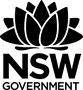 M1.1 Simple Harmonic MotionIntroducing simple harmonic motion2014 Mathematics Extension 1 HSC, Question 7
A particle is moving in simple harmonic motion with period  and amplitude . Which is a possible expression for the velocity, , of the particle?Solution: Standard format of SHM (no phase shift)∴ a is the correct answer.2014 Mathematics Extension 1 HSC, Question 12 part a.
A particle is moving in simple harmonic motion about the origin, with displacement  metres. The displacement given by , where  is time in seconds. The motion starts when .What is the total distance travelled by the particle when it first returns to the origin?What is the acceleration of the particle when it is first at rest?Solution: , given the amplitude is .Explanation:The particle first returns to the original after  seconds.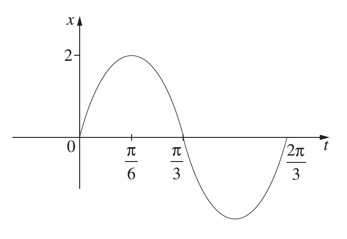 When at rest, (first solution)The particle is first at rest when   secondswhenThe acceleration of the particle when first at rest is2013 Mathematics Extension 1 HSC, Question 12 part e.
A particle moves along a straight line. The displacement of the particle from the origin is , and its velocity is . The particle is moving so that , where  is a constant. Show that the particle moves in simple harmonic motion with period .Solution:For SHM,  moves in SHM with and  as required.Determining the speed during SHMA particle is moving along the x-axis in simple harmonic motion. The displacement of the particle is  metres. The particle is at rest when  and when . It takes 6 seconds to travel from  to . 
What is the maximum speed of the particle? ms-1 ms-1 ms-1  ms-1Solution: Draw a diagram to represent the situation.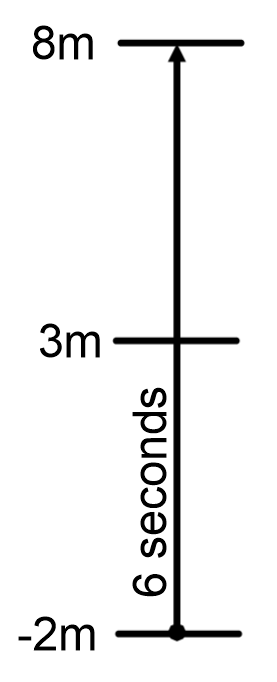  and 
Centre of motion is hallway between m and m, i.e. at mwhen , 
The maximum speed is at the centre of the motion, when a is the correct answer.Solving Problems with SHM2016 Mathematics Extension 1 HSC, Question 13 part a.
The tide can be modelled using simple harmonic motion. At a particular location, the high tide is 9 metres and the low tide is 1 metre. At this location the tide completes full periods every 25 hours. Let t be the time in hours after the first high tide today.Explain why the tide can be modelled by the function 	Solution:	From reference sheet: 	High tide = maximum = 9	Low tide = minimum = 1	Period,  (two tides per day)	 at high tide so The first high tide tomorrow is at 2 am. What is the earliest time tomorrow at which the tide is increasing at the fastest rate?	Solution:	Increasing fastest when 	Tide is decreasing (going out) when  as 	 Tide is increasing (coming in) when  as 	So  hours after  am makes the time  am ( am)	(or  hours after midnight).The deck of a ship was  below the level of a wharf at low tide and  above wharf level at high tide. Low tide was at 8.30 am and high tide at 2.35 pm. Find when the deck was level with the wharf, if the motion of the tide was simple harmonic.Solution:Amplitude: Let 8.30am be , the low tideThe wharf is 0.6m below the high tide, 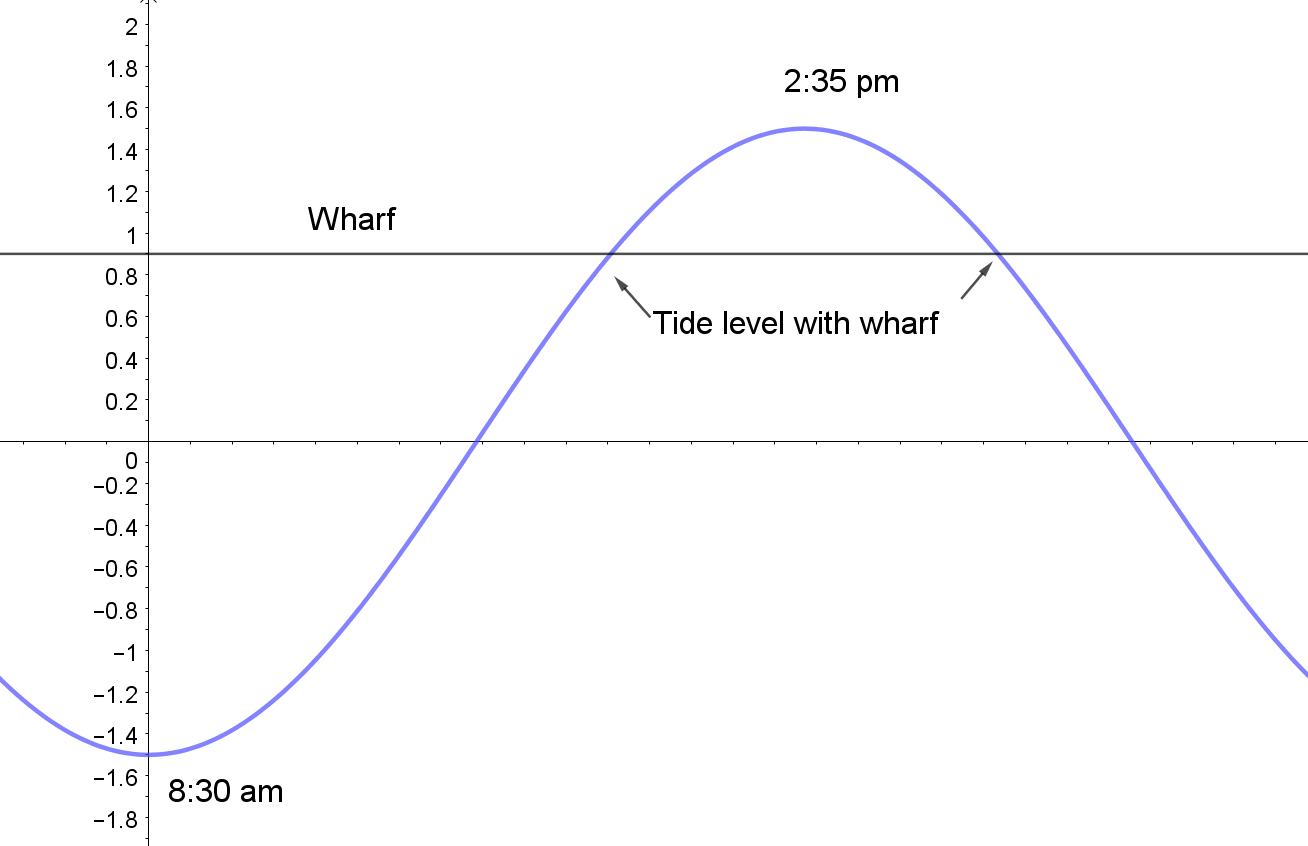 Let Period is twice the time from 8:30am to 2:35pm, Solve Which refers to  pm that day.M1.2: Modelling motion without resistanceIntroduction to mechanics2018 VCE Specialist Mathematics examination 2, Section A Question 16
The diagram below shows a mass being acted on by a number of forces whose magnitudes are labelled. All forces are measured in newtons and the system is in equilibrium.
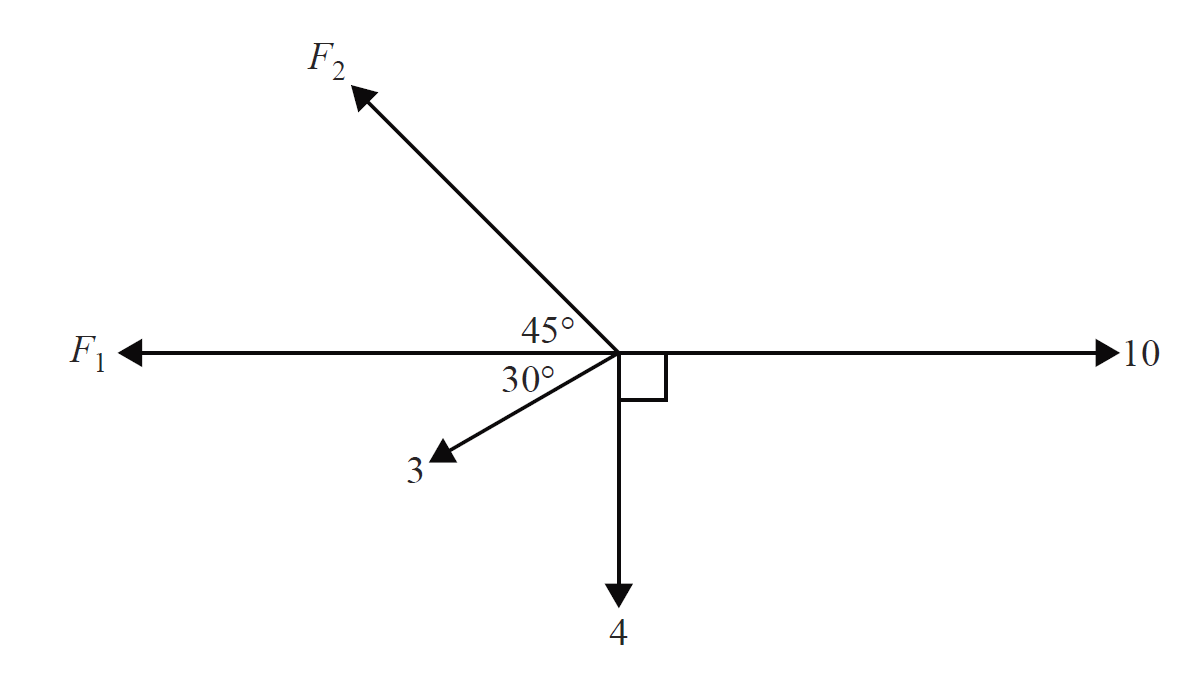 The value of  isSolution: To be in equilibrium vertical and horizontal forces must have a net of zero.Find the vertical component of the force of 3 newtons.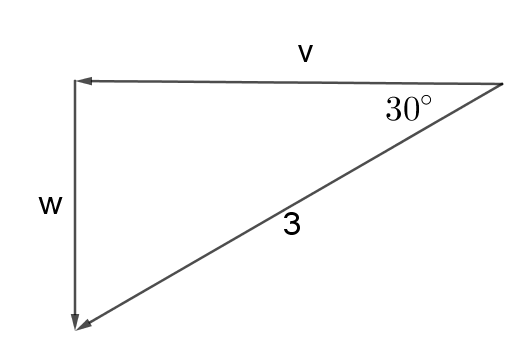 Vertical forces: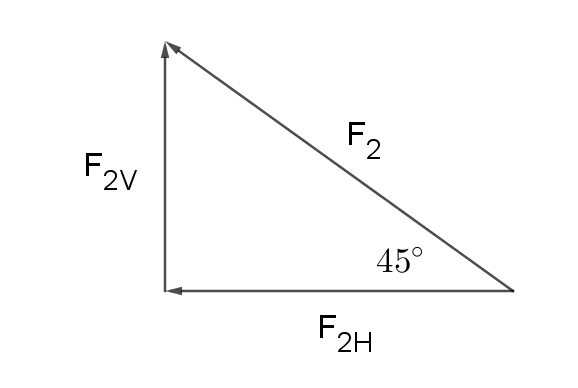 b is the correct answer.2018 VCE Specialist Mathematics examination 1, Question 1
Two objects of masses  kg and  kg are attached by a light inextensible string that passes over a smooth pulley. The  kg mass is on a smooth plane inclined at  to the horizontal. The  kg mass is hanging vertically, as shown in the diagram below.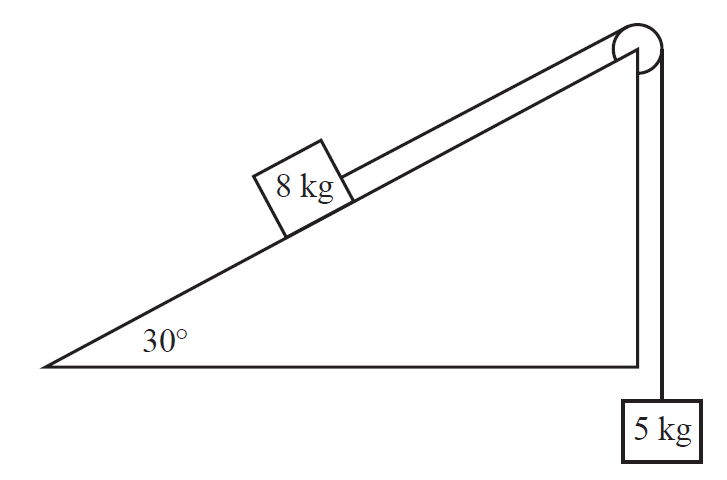 On the diagram above, show all forces acting on both masses.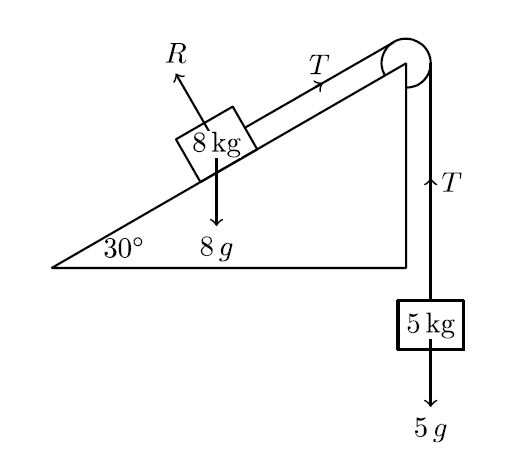 Find the magnitude, in , and state the direction of the acceleration of the  kg mass.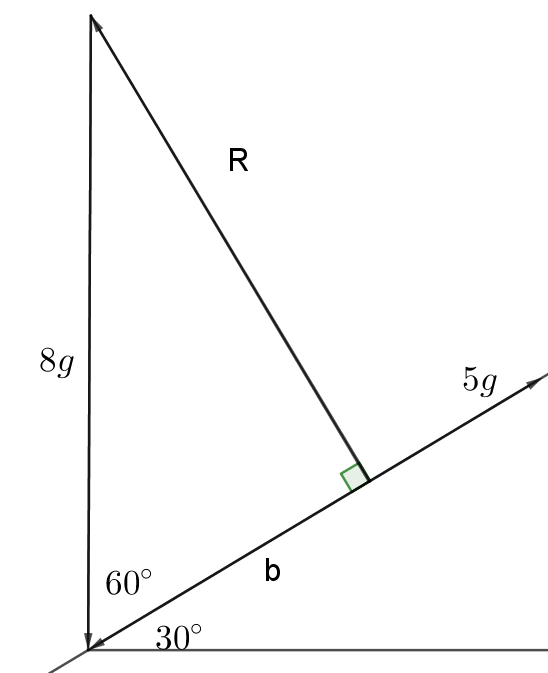  up the plane The  mass moves up the plane with an acceleration of 2017 VCE Specialist Mathematics examination 2, Section A Question 17
Forces of 10 N and 8 N act on a body as shown below.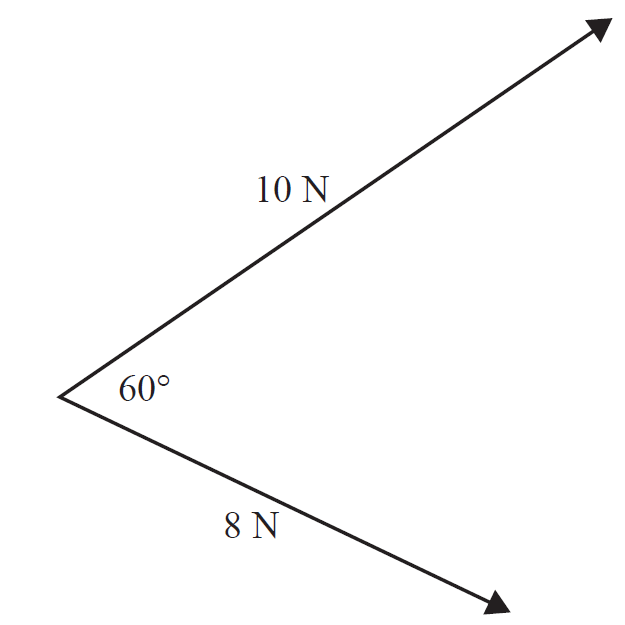 The resultant force acting on the body will, correct to one decimal place, havemagnitude 15.6 N and act at 26.3° to the 10 N force.magnitude 9.2 N and act at 49.1° to the 10 N force.magnitude 15.6 N and act at 33.7° to the 10 N force.magnitude 9.2 N and act at 70.9° to the 10 N force.magnitude 15.6 N and act at 49.1° to the 10 N force.Solution: Add the vectors tip to tail: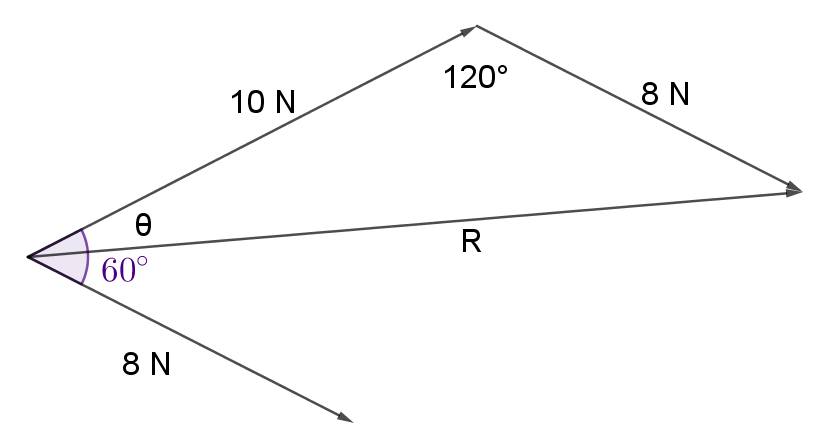 Use the cosine rule:Use the sine rule:a is the correct answer.2016 VCE Specialist Mathematics examination 2, Section A Question 14
Two light strings of length 4 m and 3 m connect a mass to a horizontal bar, as shown below. The strings are attached to the horizontal bar 5 m apart.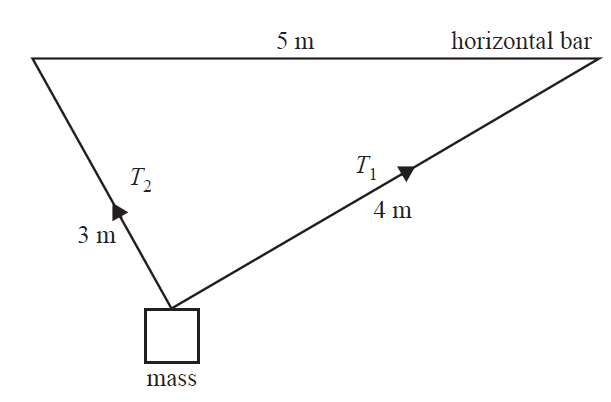 Given the tension in the longer string is  and the tension in the shorter string is , the ratio of the tensions  isDiagram with additional information: The triangle is right angles,  makes an angle of  with the horizontal bar.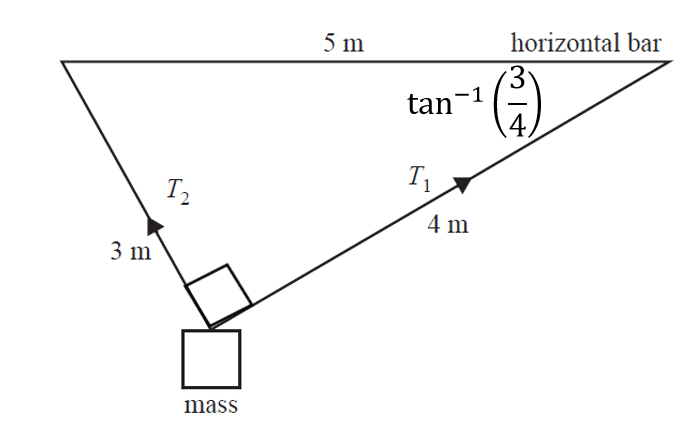 Draw a force diagram: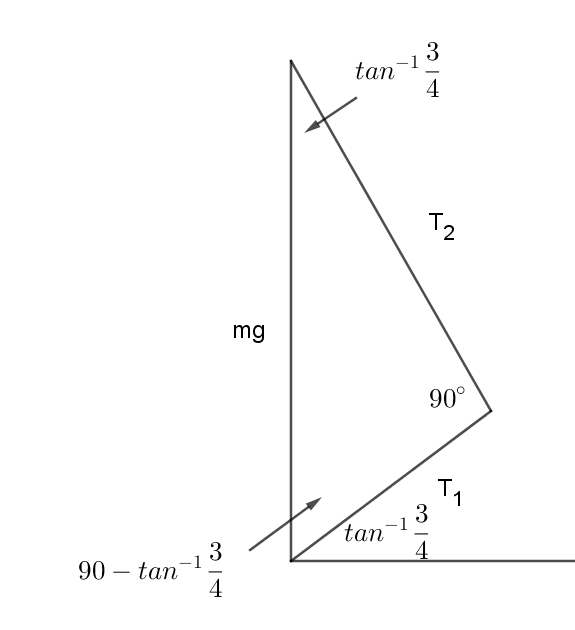 The angle between  and  is  (complementary angles)The angle between and  is  (angle sum of a triangle)∴ b is the correct answer.Determining and applying equations of motion (constant acceleration)2018 VCE Specialist Mathematics examination 2, Section A Question 15
A constant force of magnitude P newtons accelerates a particle of mass  kg in a straight line from a speed of  to a speed of  over a distance of .The magnitude of  isSolution: e is the correct answer.2017 VCE Specialist Mathematics examination 1, Question 9 A particle of mass  kg with initial velocity  experiences a constant force for  seconds. The particle’s velocity at the end of the -second period is .Find the magnitude of the constant force in newtons.Solution: Acceleration is the change in velocity over the change in time.Find the displacement of the particle from its initial position after  seconds. when Determining and applying equations of motion (non-constant acceleration)2016 VCE Specialist Mathematics examination 2, Section A Question 15A variable force of F newtons acts on a  kg mass so that it moves in a straight line. At time t seconds, , its velocity  metres per second and position  metres from the origin are given by .It follows thatSolution d is the correct answer.M1.3: Resisted motionAnalysing motion through a resisting mediumAn object is moving on a smooth horizontal plane at in a resisted medium. The resistance force acting on the particle is proportional to the square of the speed and is the only force acting on the particle throughout the duration of its motion. After  metres, the particle moves at .Show that the model for velocity in terms of displacement is equal to Solution:whereSubstitute Calculate the velocity of the object after 12 metres.Develop a model for displacement as a function of time, describing the motion of the particle.Develop a model for velocity as a function of time.State the limitations of the modelThe exponential function is always greater than zero, i.e. . It approaches the horizontal asymptote  which is when , but never reaches it. Given that the model for velocity  comprises of a function of this type, this model will never reach . Therefore this model indicates that the object will never become stationary or stop, whereas in reality it will. This model is appropriate to describe the motion of the object until it becomes close to stopping.Solving problems involving motion upwards and downwards in a resisting medium2018 Mathematics Extension 2 HSC, Question 14 part b.A falling particle experiences forces due to gravity and air resistance. The acceleration of the particle is , where  and  are positive constants and  is the speed of the particle. (Do NOT prove this.) Prove that, after falling from rest through a distance, , the speed of the particle is .Solution:using  and  but  is acting in a positive direction (the direction of motion)as required.2013 Mathematics Extension 2 HSC, Question 15 part d.A ball of mass  is projected vertically into the air from the ground with initial velocity . After reaching the maximum height  it falls back to the ground. While in the air, the ball experiences a resistive force, where  is the velocity of the ball and is a constant. The equation of motion when the ball falls can be written as (Do NOT prove this.)Show that the terminal velocity  of the ball when it falls is Solution:Terminal velocity occurs when acceleration is zero, i.e. Show that when the ball goes up, the maximum height  isSolution: Produce equations of motion for the upwards trajectory: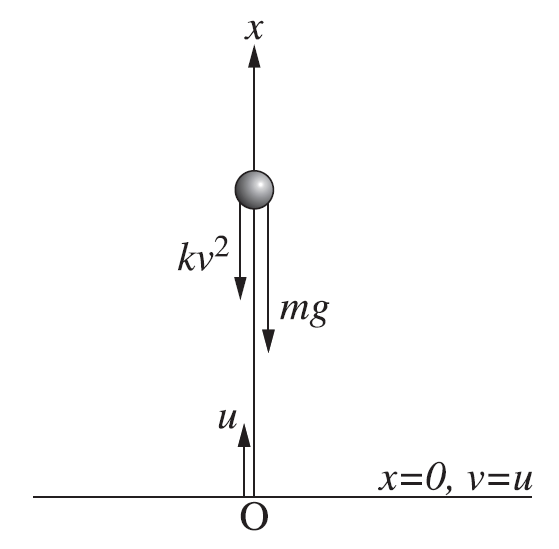 using  as required.When the ball falls from height it hits the ground with velocity  Show that
Solution: Produce equations of motion for the downwards trajectory: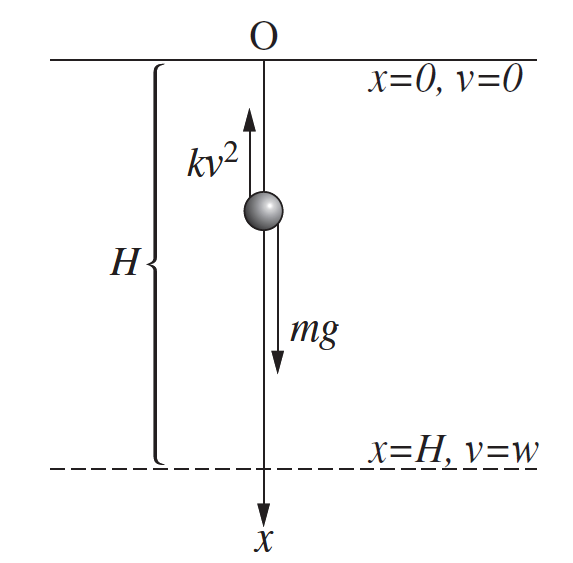 using From part b, Divide through by  as required.2014 Mathematics Extension 2 HSC, Question 14 part c.A high speed train of mass  starts from rest and moves along a straight track. At time t hours, the distance travelled by the train from its starting point is  km, and its velocity is km/h. The train is driven by a constant force in the forward direction. The resistive force in the opposite direction is , where  is a positive constant. The terminal velocity of the train is  km/h. Show that the equation of motion for the train is Terminal velocity occurs when acceleration is zero, i.e.  when  as required.Find, in terms of  and , the time it takes the train to reach a velocity of  km/h.when when  hoursM1.4: Projectiles and resisted motionSolving problems with projectiles in resisted motionAn object of mass  is fired from ground level at  at an angle of 30° with air resistance proportional to the square of the velocity.You may assume the following equations of motion:Upwards trajectory: Downwards trajectory: Horizontal trajectory: Show that the maximum height reached is When The maximum height,  reached is when 